23.04.2020Jak ratować Ziemię? Segregujemy odpady!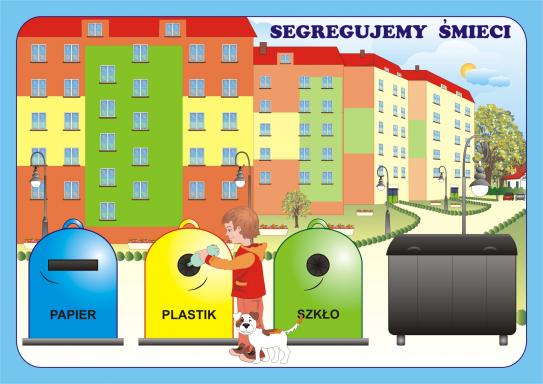 Przypatrz się obrazkowi i postaraj się odpowiedzieć na pytania:- co robi chłopiec?- jakie kolory mają kosze?- co wrzucamy do kosza niebieskiego, żółtego a co do zielonego?- czy Ty też segregujesz śmieci????UWAGA:Przypominamy sobie teraz jakie odpady do jakich wrzucamy koszy:SEGREGACJA ŚMIECI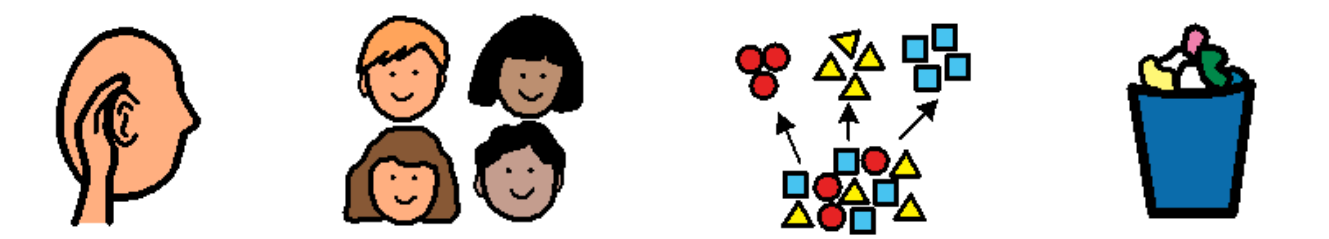 POSŁUCHAJCIE , DROGIE DZIECI	SEGREGOWAĆ	TRZEBA ŚMIECI.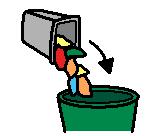 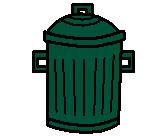 JEŚLI ŚMIECI WYRZUCAMY,	POJEMNIKI	WYBIERAMY.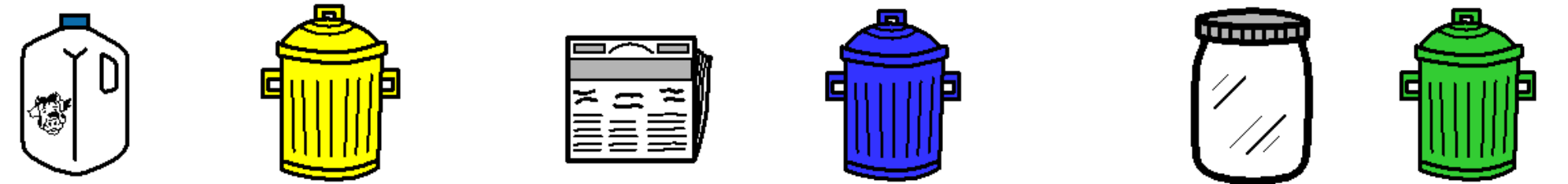 WRZUCAJ PLASTIK DO ŻÓŁTEGO,	PAPIER WŁÓŻ DO NIEBIESKIEGO,	                                                                                                         A SZKŁO DO ZIELONEGO.   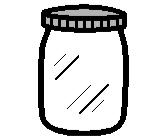 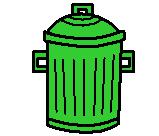 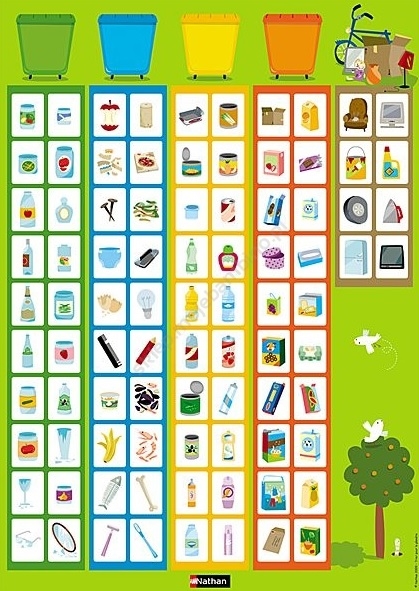 To najważniejsze kolory koszy:Do ZIELONEGO wrzucamy – odpady szklane, np.: butelki, słoiki, szklanki Do NIEBIESKIEGO wrzucamy –papier, np., stary zeszyt, tekturęDo ŻÓŁTEGO wrzucamy – plastik, np.: butelki plastikowe, pojemniki plastikoweSpróbuj rozwiązać krzyżówkę: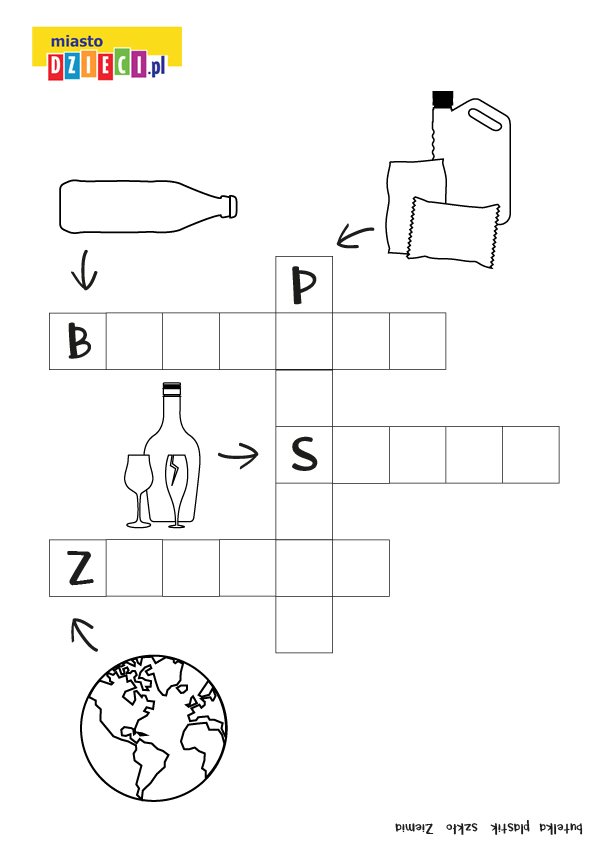 Zadanie 1. Posegreguj śmieci do odpowiedniego pojemnika   /połącz/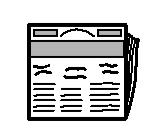 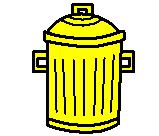 PLASTIK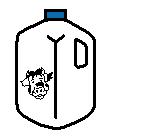 SZKŁO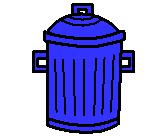   PAPIERZadanie 2. Otocz pętlą zielone przedmioty .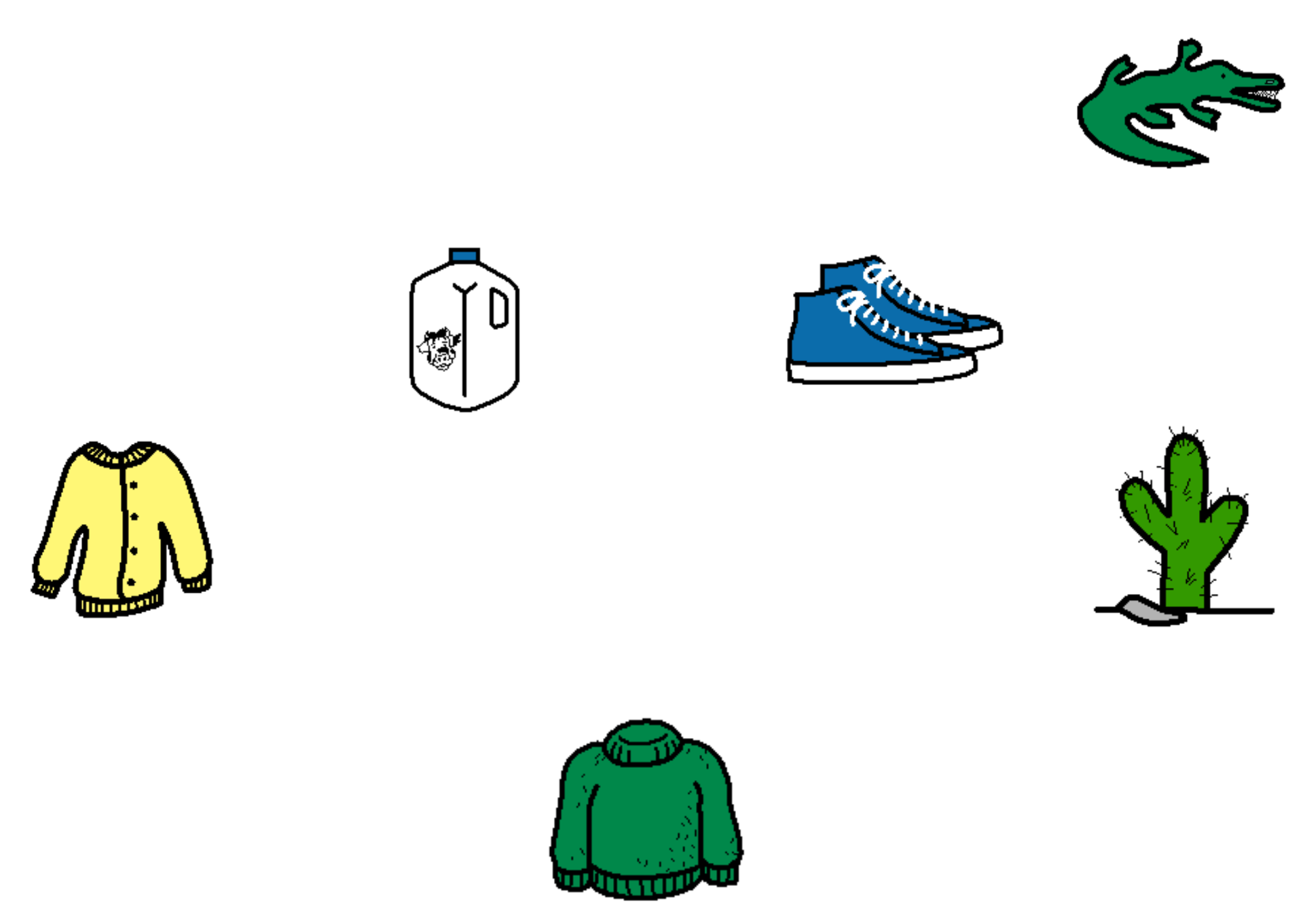 Zapamiętaj!!!!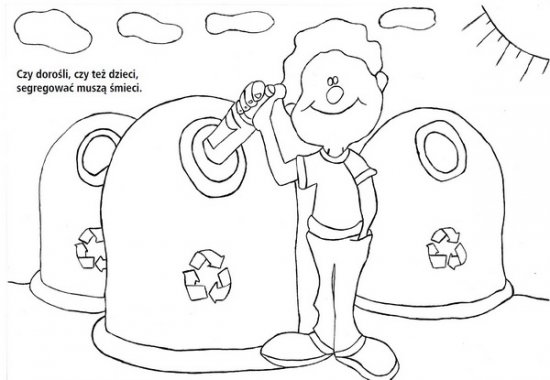 Zadanie 3. Policz ile jest koszy na śmieci : zielonych, niebieskich i żółtych. Wpisz odpowiednią cyfrę w ramkę.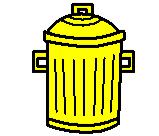 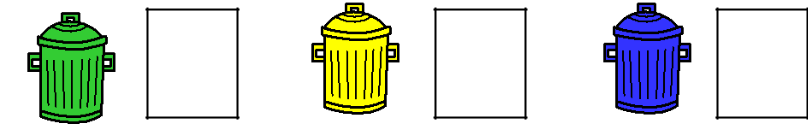  Utrwalimy sobie teraz pisownię literki Ę ę: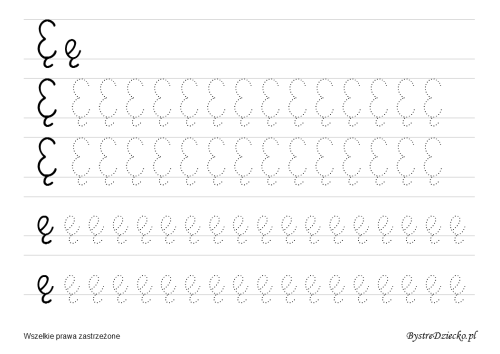 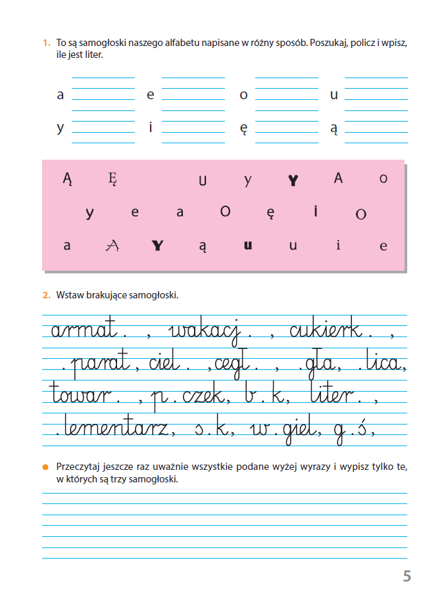 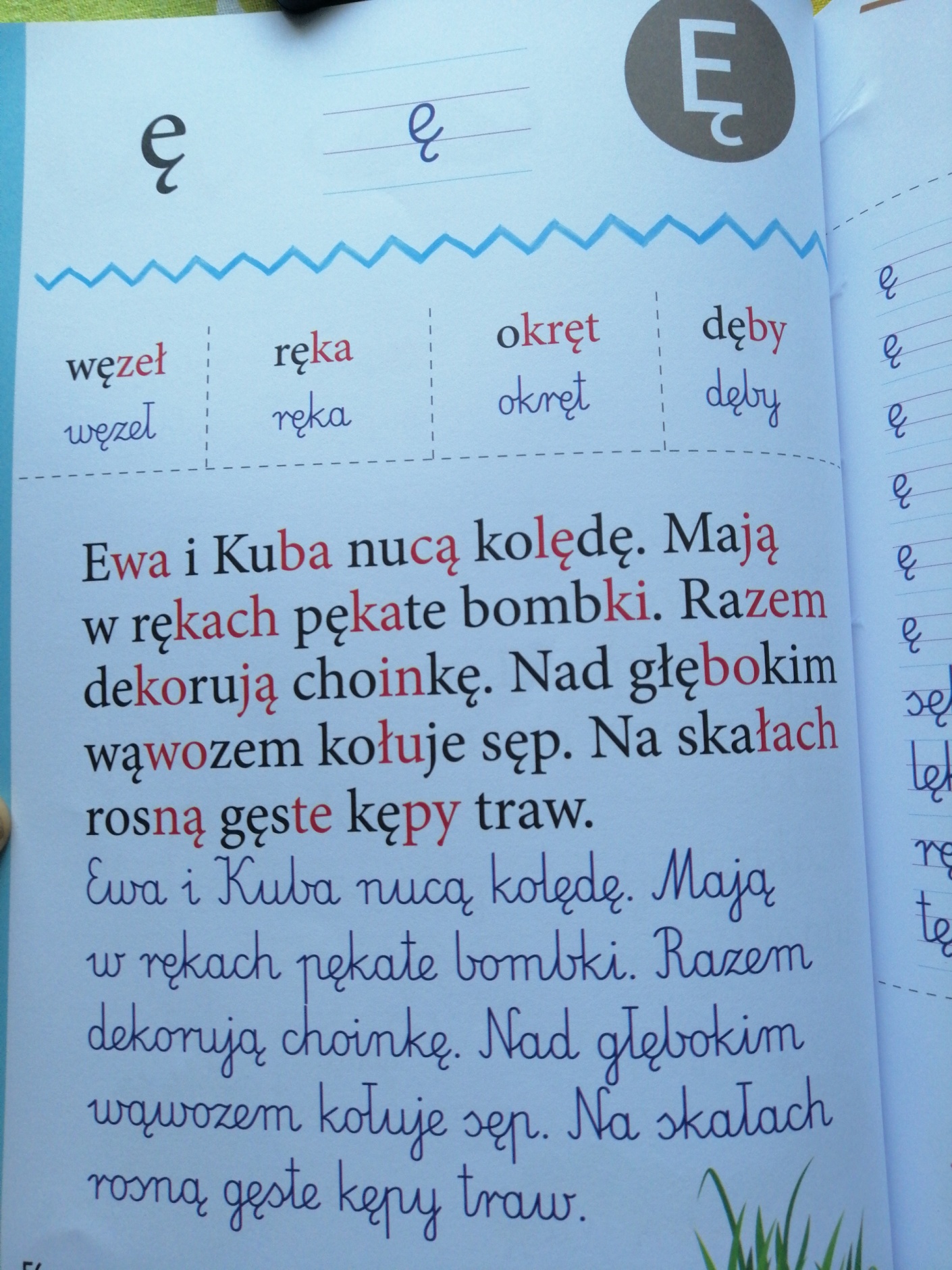 Spróbuj przeczytać tekst, lub poproś rodzica. Poszukaj literki ą i ę i otocz w kółko.a na koniec pokoloruj wybrany obrazek: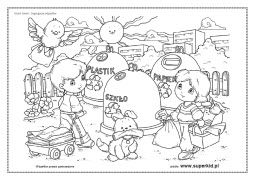 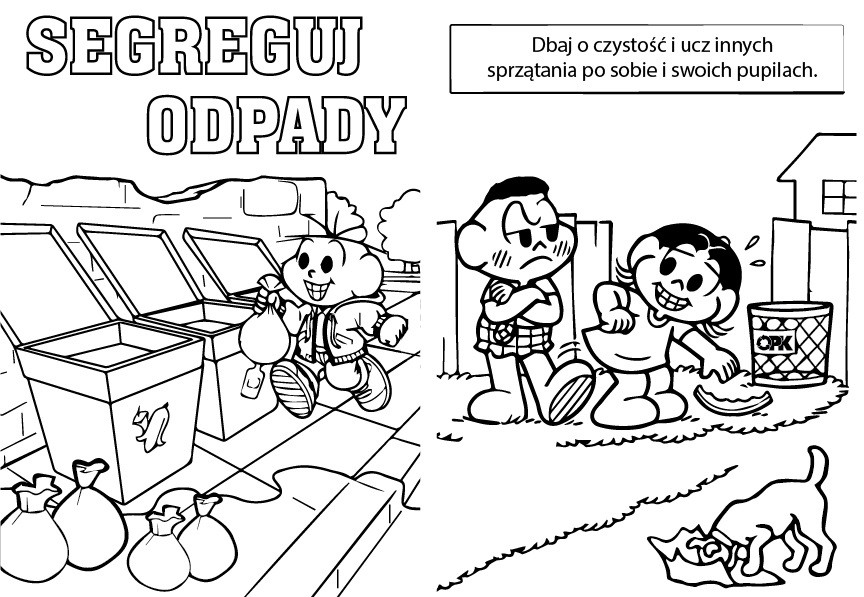 